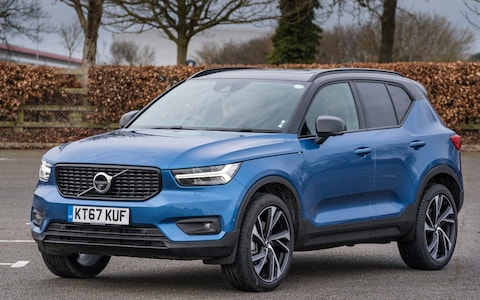 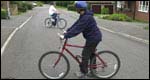  	1The bike is …………………………………………………………………………………..The ……………………………………………………………………………………………….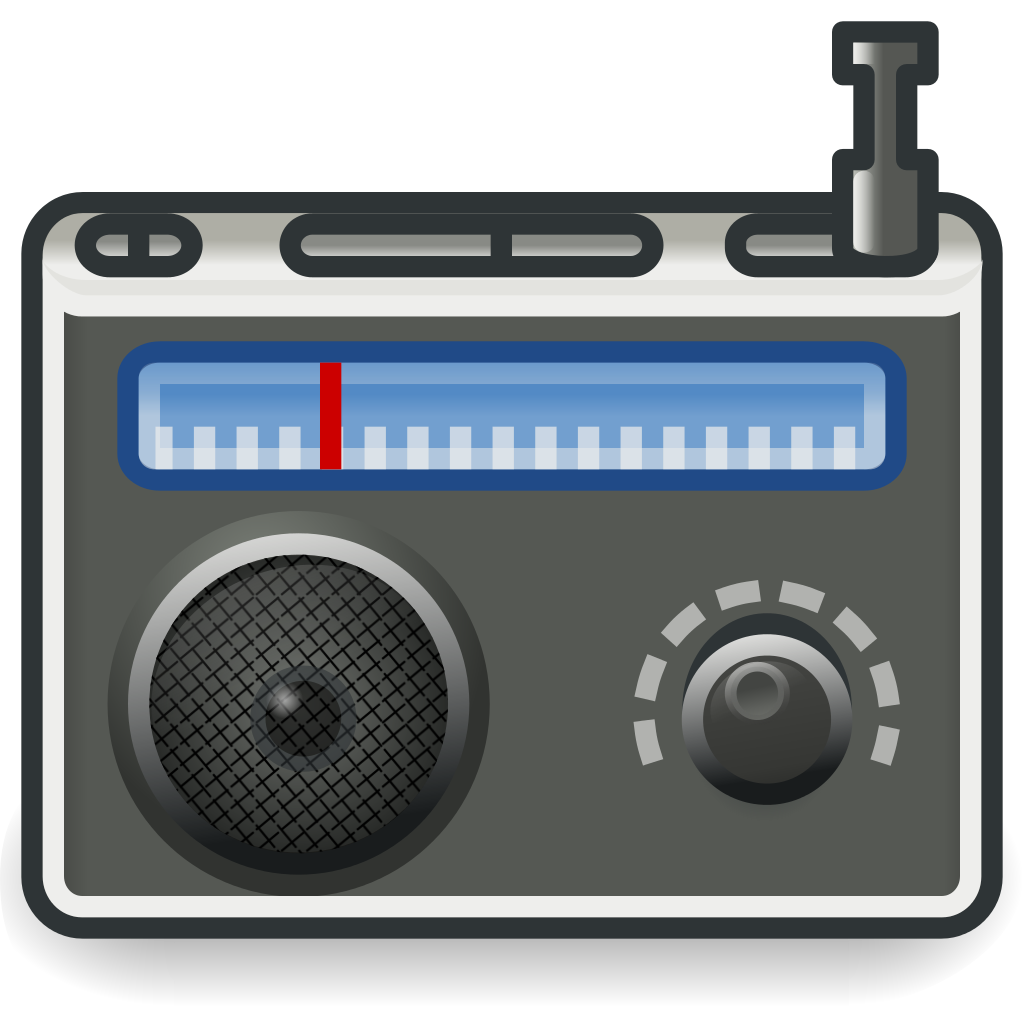 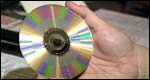 CD (compact disc) is ……………………………………………………………………………………..……………………………………………………………………………………………………………………………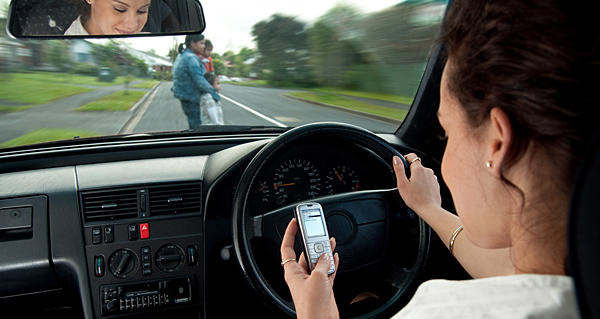 Her name is Susan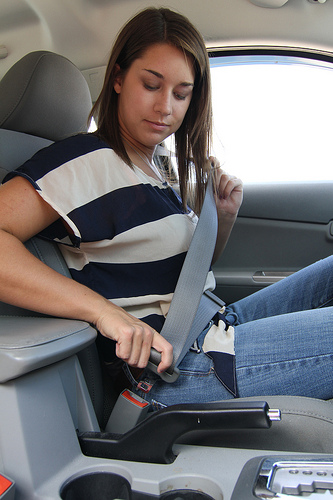 Her name is Mary…………………………………………………………………………………………………………………………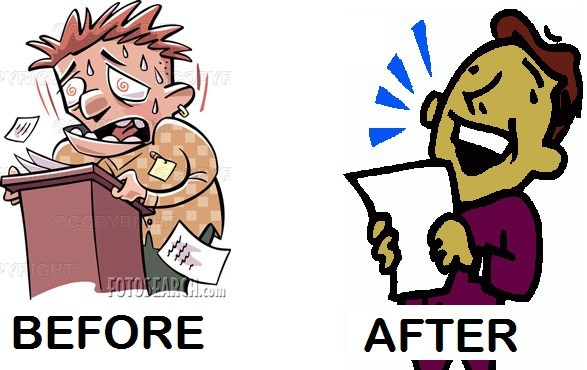 last year				this year4.My boss, Mr Harry Jones, speaks……………………………………………………………………………….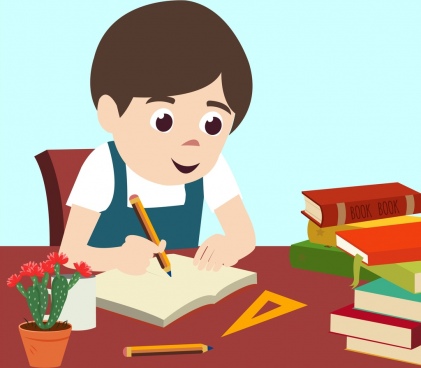 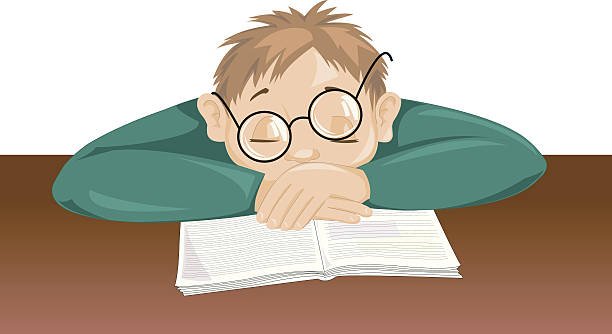 My elder brother                 			My younger brother5.…………………………………………………………………………………………………………………………..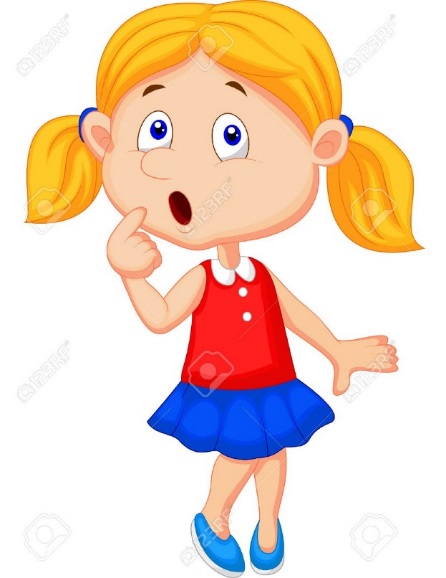 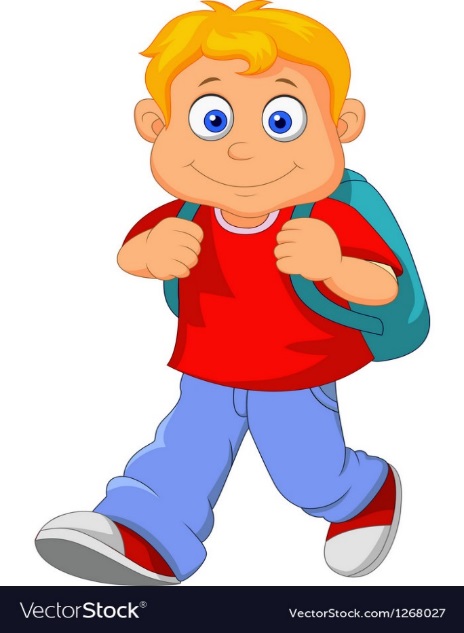 The boy comes to school at 7.00 a.m.          The girl comes to school almost  8.00 a.m.6……………………………………………………………………………………………………………………………..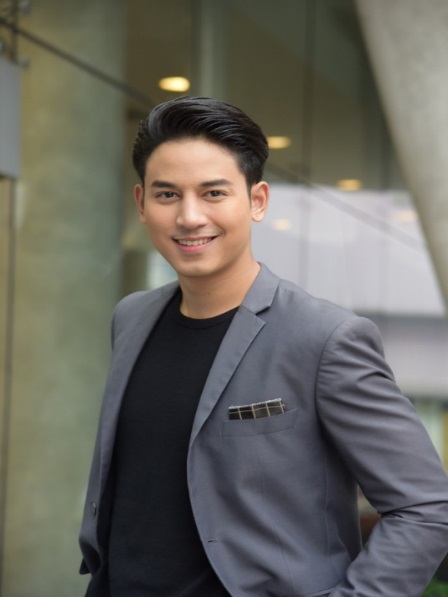 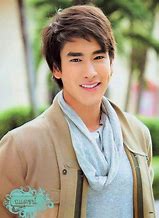 Nadet                                      			his friend7. ………………………………………………………………………………………………………………………………………….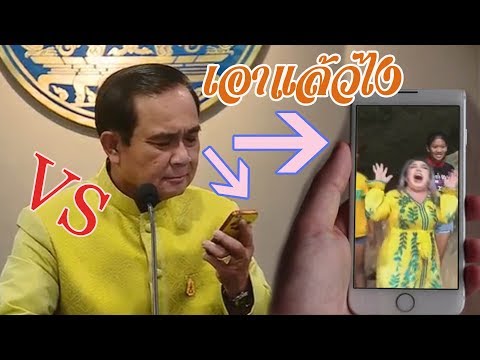 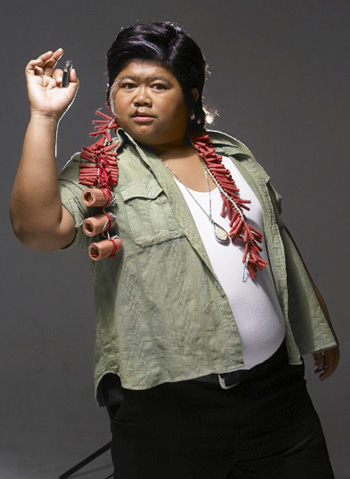 8. The Prime minister speaks …………………………………………………………………………………………………………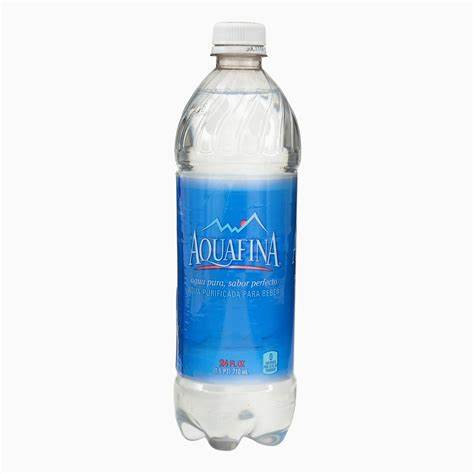 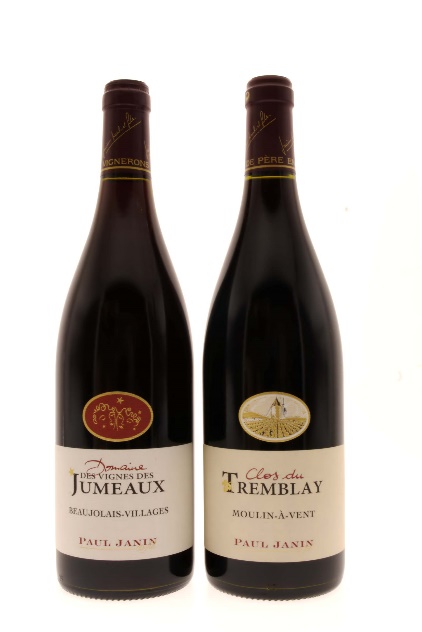 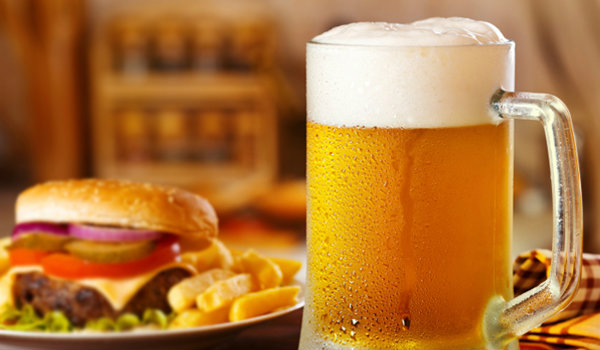            wine                              water                                                    beer9.The water is ……………………………………………………………………………9. Beer is ……………………………………………………………………………………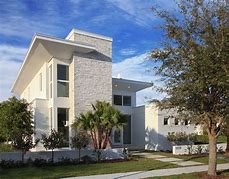 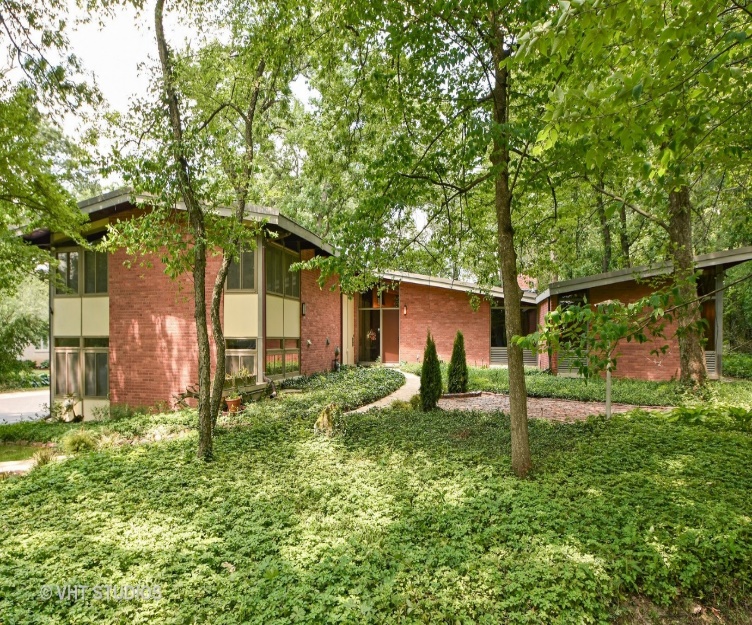     Ajan Nok’s house                                                                 Ajan Tee’s house                 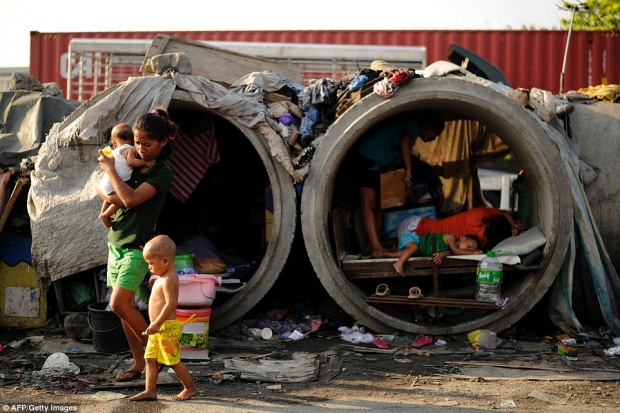 Ajan Pu’s house              10. .Ajan Nok’s house is …………………………………………………………………….    10.      Ajan Tee’s house is …………………………………………………………… Ajan Pu’s house             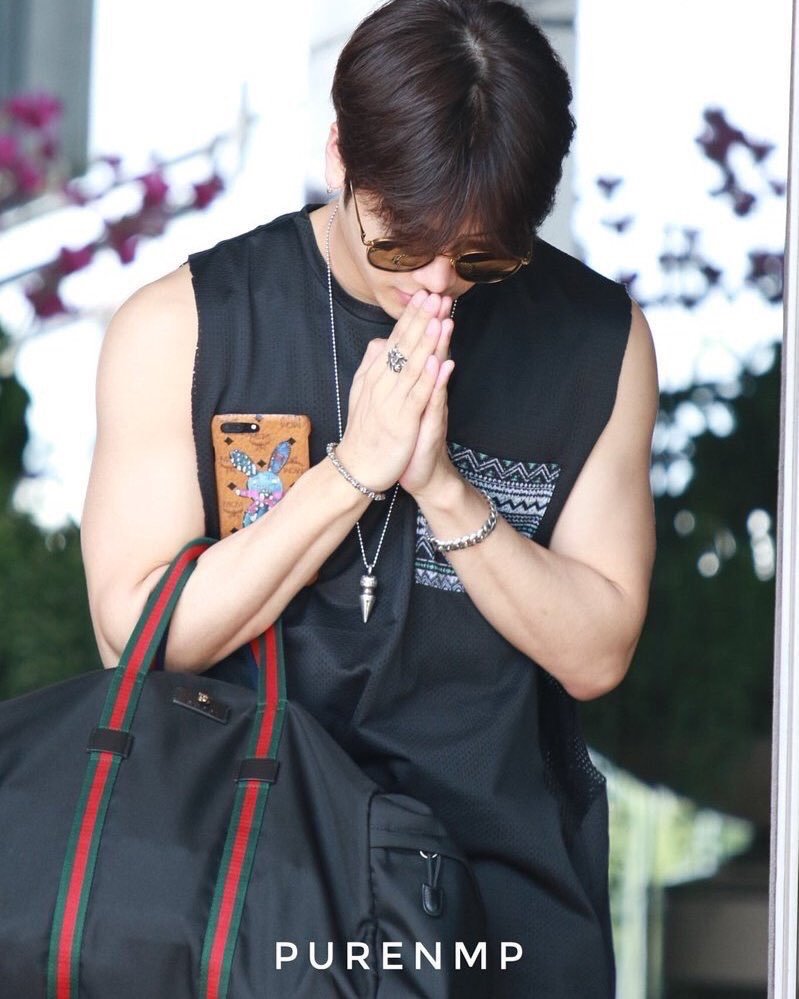 People in the past 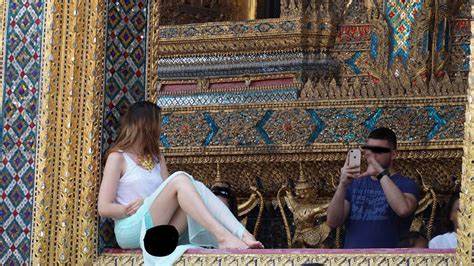 	People today11. People in the past are …………………………………………………………………….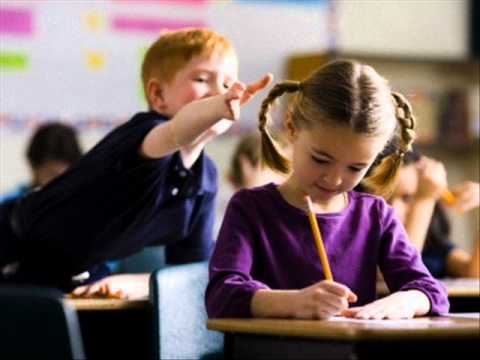                                                               12. The boy behaves……………………………………..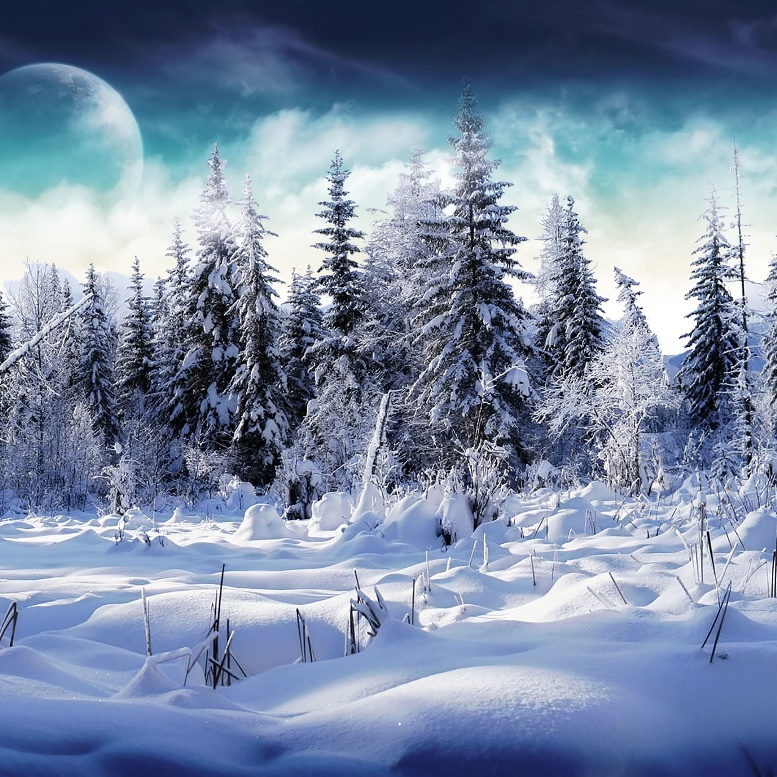 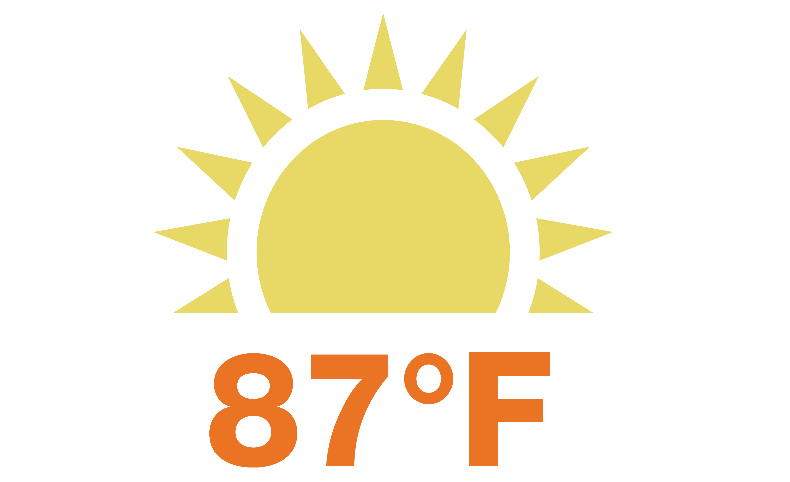             this month		last month13. This month the weather ……………………………………………………………………………UNIT 5 Possession NO………..,…………and………….,  Class……………Write the sentences by following the pictures.1.______________________________________________________2.______________________________________________________3.______________________________________________________4.______________________________________________________5.______________________________________________________6.______________________________________________________7.______________________________________________________8.______________________________________________________9.______________________________________________________10.______________________________________________________11.______________________________________________________